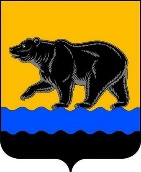 администрация города нефтеюганскаДЕПАРТАМЕНТ ФИНАНСОВ администрации города нефтеюганскаприказ04.04.2022											№ 35-нпг.НефтеюганскО внесении изменений в приказ департамента финансов администрации города Нефтеюганска от 27.05.2021 № 61-нп «Об утверждении типовой формы соглашения о предоставлении из бюджета города Нефтеюганска субсидии некоммерческой организации, не являющейся государственным (муниципальным) учреждением»В соответствии со статьёй 78.1 Бюджетного кодекса Российской Федерации, Федеральным законом от 29.11.2021 № 384-ФЗ «О внесении изменений в Бюджетный кодекс Российской Федерации и отдельные законодательные акты Российской Федерации и установлении особенностей исполнения бюджетов бюджетной системы Российской Федерации в 2022 году» приказываю:1.Внести изменения в приказ департамента финансов администрации города Нефтеюганска от 27.05.2021 № 61-нп «Об утверждении типовой формы соглашения о предоставлении из бюджета города Нефтеюганска субсидии некоммерческой организации, не являющейся государственным (муниципальным) учреждением» (с изменением, внесенным приказом департамента финансов администрации города Нефтеюганска                                        от 10.09.2021 № 145-нп), а именно: 1.1.Пункт 3.3 приложения изложить в следующей редакции:«3.3.Обязательным условием предоставления Субсидии является согласие Получателя и лиц, являющихся поставщиками (подрядчиками, исполнителями) по договорам (соглашениям), заключенным в целях исполнения обязательств по договорам (соглашениям) о предоставлении субсидии на финансовое обеспечение затрат Получателя, на осуществление Главным распорядителем средств бюджета города проверок   соблюдения Получателем порядка и условий предоставления субсидий, в том числе в части достижения результатов их предоставления, а также проверок органами муниципального финансового контроля в соответствии со статьями 268.1 и 269.2 Бюджетного Кодекса Российской Федерации.12.1Выражение согласия Получателя на осуществление указанных проверок осуществляется путем подписания настоящего Соглашения.12».1.2.В пункте 4.3.3 Приложения после слов «предоставления субсидии» дополнить сноской 32.1 следующего содержания:«<32.1>Предусматривается в случае предоставления субсидии на финансовое обеспечение затрат Получателя субсидии.».2.Обнародовать (опубликовать) приказ в газете «Здравствуйте, нефтеюганцы!».3.Департаменту по делам администрации города (Белякова С.В.) разместить приказ на официальном сайте органов местного самоуправления города Нефтеюганска в сети Интернет.4.Приказ вступает в силу после его официального опубликования.        Исполняющий обязанностидиректора департамента финансов       	                                           З.Ш.Шагиева